 Welcome! Welcome to our extended notices, keeping you up to date with what’s on at St Aubin on the Bulwarks in May plus some planned events for later in the year. Let your talents shine out!This May we are holding a special weekend to celebrate the many and varied talents represented by the good people of St Aubin Methodist Church.   We all have things that we are good at or just enjoy doing.  So, if you are crafty, paint, sculpt, cook, weave, sew, make furniture, cycle, sing, arrange flowers, garden, sort out accounts, work with children, are good with DIY, are a good listener, etc, we really do want you to show it off!The church will be open all day on Saturday for visitors and regulars alike so that we can show off all the talents we have.  On Sunday morning our service will be of praise and thanksgiving for the gifts and talents the Lord has blessed us with.   Let’s encourage and build each other up, sharing the confidence and joy that comes from being a member of St Aubin MC.  So, this is a time to celebrate what we are as a people and reflect on how our talents might be used.Go on, don’t be shy!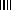 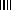 